              «01» август 2023 йыл                   №34                     «01» августа 2023 годаҠАРАР                                                                    ПОСТАНОВЛЕНИЕ                    Түбәнге Әрмет ауылы                                                село НижнеарметовоО присвоении адреса объекту адресации:Жилой дом,  расположенный на земельном участке с кадастровым номером:02:28:010101:66               Руководствуясь Федеральным законом от 06.10.2003 №131_ФЗ «Об общих принципах организации местного самоуправления в Российской Федерации», адресной системе и о внесении изменений в Федеральный закон «Об общих принципах организации местного самоуправления в Российской Федерации», Правилами присвоения, изменения и аннулирования адресов, утвержденными Постановлением Правительства Российской Федерации от 19.11.2014 №1221,рассмотрев обращение Нигматуллина Шамила Шакировича о присвоении адреса объекту адресации: жилой дом, расположенный на земельном участке с кадастровым номером:02:28:010101:66 ,п о с т а н о в л я е т:     1.Присвоить объекту адресации: жилой дом, расположенный на земельном участке с кадастровым номером 02:28:010101:66,адрес:     -Российская Федерация, Республика Башкортостан, муниципальный район Ишимбайский район, сельское поселение Арметовский сельсовет, деревня Верхнеарметово, улица Советская, дом 67.     2.Внести в Федеральеную информационную адресную систему в трехдневный срок информацию об адресе.     3.Контроль за  исполнением оставляю за собой.Глава   администрации                                      А.А.Шагиев              «01» август 2023 йыл                   №35                     «01» августа 2023 годаҠАРАР                                                                    ПОСТАНОВЛЕНИЕ                    Түбәнге Әрмет ауылы                                                село Нижнеарметово         О создании учебно-консультационного  пункта по  гражданской  обороне и  чрезвычайным  ситуациям на территории  сельского  поселения   Арметовский   сельсовет  муниципального  района   Ишимбайский  район Республики  Башкортостан.Во исполнение Федерального закона от 12 февраля 1998 г.№28-ФЗ «О гражданской обороне», постановлений Правительства Российской Федерации от 26.11.2007 г.№804 «Об утверждении Положения о гражданской обороне в Российской Федерации», от 02 ноября 2000 г №841 «Об утверждении Положения об организации обучения населения в области гражданской обороны», от 18.09.2020и№1485 «Об утверждении положения о подготовке граждан Российской Федерации, иностранных граждан и лиц без гражданства в области защиты от чрезвычайных ситуаций природного и техногенного характера», постановлением Правительства Республики Башкортостан от 17 мая 2013 года №195 «О подготовке населения в области гражданской обороны», распоряжением Правительства Республики Башкортостан в области гражданской обороны, защиты от чрезвычайных ситуаций, обеспечения пожарной безопасности и безопасности людей на водных объектах на 2020-2025 годы постановляю: ПОСТАНОВЛЯЮ : 1.Утвердить Положение об учебно-консультационном пункте по гражданской обороне и чрезвычайным ситуациям для обучения неработающего населения(№1)Определить перечень организаций, обеспечивающих выполнение мероприятия по гражданской обороне (подготовка неработающего населения на территории муниципального образования),на базе которых з создаются учебно-консультационные пункты по гражданской обороне и чрезвычайным ситуациям:-Администрация СП «Арметовский сельсовет»;-МБОУ СОШ им.Гиззатуллина с.Нижнеарметово;-Филиал ДОУ   МБОУ СОШ им.Гиззатуллина с.Нижнеарметово ;-СДК с.Нижнеарметово;-СДК д.Верхнеарметово.Руководителям данных организаций совместно с отделом по делам ГО,ПБ и ЧС МО срок до «01» сентября 2023г. создать учебно-консультационные пункты по гражданской обороне и чрезвычайным ситуациям для обучения неработающего населения.3.Финансовому управлению предусматривать в годовом бюджете средства на содержание, оснащение и оплату сотрудников УКП по ГОЧС.4.Управлению (отделу) по делам ГО,ПБ и ЧС  СП Арметовский сельсовет  организовать методическое руководство деятельностью УКП по ГОЧС на  территории сельского поселения, ежегодно планировать проведение смотров-конкурсов на лучший УКП по ГОЧС.5.Контроль за   исполнением настоящего постановления  оставляю за собой6.Постановление вступает в силу со дня его официального опубликования..Глава  сельского  поселения                                             Арметовский  сельсовет                                             А.А.ШагиевПриложение №  1к Постановлению главы  сельского поселения  Арметовский сельсовет от «01 » августа  2023г. №35УТВЕРЖДАЮ:Глава сельского поселенияАрметовский сельсовет  МР ИР РБ___________________А.А.ШагиевПОЛОЖЕНИЕоб учебно-консультационном пункте по гражданской обороне и защите от чрезвычайных ситуацийI Общие положенияУчебно-консультационные пункты по гражданской обороне и чрезвычайным ситуациям (далее по тексту – УКП ГОЧС) предназначены для обучения населения, не занятого в производстве и сфере обслуживания (неработающее население). Создаются УКП ГОЧС в соответствии с требованиями Федерального закона «О защите населения и территорий от чрезвычайных ситуаций природного и техногенного характера», Постановления Правительства РФ «О порядке подготовки населения в области защиты от чрезвычайных ситуаций». Создают, оснащают и организуют деятельность УКП ГОЧС на соответствующей территории органы местного самоуправления. Главная цель создания УКП ГОЧС - обеспечение необходимых условий для подготовки неработающего населения по вопросам гражданской обороны и защиты населения от чрезвычайных ситуаций по месту жительства. Учебно-консультационные пункты могут размещаться и проводить плановые мероприятия в наиболее часто посещаемых неработающим населением помещениях. Настоящее Положение разработано в соответствии с федеральными законами «О гражданской обороне» от 12.02.1998 года № 28-ФЗ, «О защите населения и территорий от чрезвычайных ситуаций природного и техногенного характера» от 21.12.1994 года № 68-ФЗ, постановлениями Правительства Российской Федерации «Об утверждении Положения об организации обучения населения в области гражданской обороны» от 02.11.2000 года № 841, «О подготовке населения в области защиты от чрезвычайных ситуаций природного и техногенного характера» от 04.09.2003 года  № 547, Организационно-методическими указаниями по подготовке населения Республики Башкортостан в области гражданской обороны, защиты от чрезвычайных ситуаций, обеспечения  пожарной  безопасности и безопасности  людей на водных объектах на 2011-2015 годы и постановлением Правительства Республики Башкортостан от 11 мая 2013 г. № 197 «Об организации  подготовки населения Республики Башкортостан в области защиты от чрезвычайных ситуаций природного и техногенного характера».Оно определяет порядок создания и организацию деятельности УКП ГОЧС для подготовки неработающего населения к действиям в чрезвычайных ситуациях.Неработающее население республики проходит ежегодное обучение в области гражданской обороны и чрезвычайных ситуаций по 12-часовой программе.К неработающему населению относят часть населения, включающую лиц, получающих пенсии по старости или на льготных условиях, и инвалидов.II Цели и задачи УКП  ГОЧС Организация обучения неработающего населения, которое должно:	а) знать:	- основные средства и способы защиты от аварийных химически опасных веществ, современных средств поражения, последствий стихийных бедствий, аварий и катастроф;	- порядок действий по сигналу «Внимание всем!» и другим речевым сообщениям органов управления ГО и ЧС на местах, правила проведения эвакомероприятий в ЧС мирного и военного времени;	б) уметь:	- пользоваться индивидуальными и коллективными средствами защиты и изготавливать простейшие средства защиты органов дыхания и кожи;	- правильно действовать по сигналу «Внимание всем!» и другим речевым сообщениям органов управления по делам ГО и ЧС в условиях стихийных бедствий, аварий и катастроф;	- оказывать само- и взаимопомощь при травмах, ожогах, отравлениях, поражении электрическим током и тепловом ударе;	- защищать детей и обеспечивать безопасность при выполнении мероприятий ГО.	Контроль за обучением неработающего населения осуществляют должностные лица органов местного самоуправления и руководитель органа управления ГОЧС муниципального района.III Организация и методика подготовки неработающего населения Общее руководство подготовкой неработающего населения осуществляют главы администраций сельских поселений.Непосредственными организаторами обучения являются руководители соответствующих предприятий, учреждений, организаций, на базе которых  созданы УКП ГОЧС. Руководители издают приказ (распоряжение), в котором определяют:место расположения УКП ГОЧС и других помещений, используемых для подготовки неработающего населения;порядок работы УКП ГОЧС;организацию проведения занятий, консультаций, тренировок;должностных лиц УКП ГОЧС и лиц, привлекаемых для проведения занятий, консультаций и других мероприятий по обучению;порядок обеспечения литературой, учебными пособиями и техническими средствами обучения;закрепление жителей домов (улиц, кварталов) за помещениями и распределение их по учебным группам;другие организационные вопросы.Организационная структура УКП ГОЧС включает в себя руководителя УКП ГОЧС и 1-2 организаторов (консультантов) которые работают на общественных началах.Финансовые и материальные расходы, связанные с организацией работы УКП ГОЧС, производятся  за счет местного бюджета.Обучение неработающего населения осуществляется путем:- посещения мероприятий, проводимых по тематике гражданской обороны и защиты от чрезвычайных ситуаций (беседы, лекции, вечера вопросов и ответов, консультации, показ  учебных фильмов и др.);- участия в учениях и тренировках по гражданской обороне и защите от чрезвычайных ситуаций по месту жительства;- самостоятельного   изучения  памяток, листовок, пособий и буклетов, прослушивания радиопередач и просмотра телепрограмм по тематике гражданской обороны и защиты от чрезвычайных ситуаций.Обучение неработающего населения осуществляется круглогодично. Период обучения в группах с 1 ноября по 31 мая. В другое время проводятся консультации и другие мероприятия. Продолжительность занятий одной группы 1-2 часа в день.Для проведения занятий обучаемых формируются учебные группы (численность 25-30 человек), которые создаются из жителей одной улицы.  При создании групп учитывается возраст, состояние здоровья, уровень подготовки обучаемых по вопросам ГО и защиты от чрезвычайных ситуаций. В каждой группе назначается старший из числа активистов или же ветеранов.К проведению занятий и консультаций привлекаются специалисты жилищно-эксплуатационных органов, консультанты из числа специалистов и ветеранов ГО. По медицинским темам и по вопросам психологической подготовки занятия проводят работники органов здравоохранения. Для отработки наиболее сложных тем, проведения практических занятий, тренировок привлекаются работники органов управления ГОЧС.	Подготовка сотрудников УКП ГОЧС, консультантов проводится в первый год после назначения на муниципальных курсах ГО или в ГБОУ «Учебно-методический центр по ГОЧС РБ»и впоследствии один раз в 5 лет.При проведении занятий уделяется серьезное внимание выработке у обучаемых психологической стойкости, уверенности в надежности средств и способов защиты от последствий чрезвычайных ситуаций, готовности к выполнению задач в сложной обстановке и высокой ответственности за порученное дело.IV Учебно-материальная база УКП ГОЧСУчебно-материальную базу УКП ГОЧС составляют:учебные кабинеты гражданской обороны и защиты от чрезвычайных ситуаций;уголки гражданской обороны и защиты от чрезвычайных ситуаций.УКП ГОЧС оборудуются в специально отведенном помещении, где есть возможность создать необходимые условия для организации учебного процесса. Кроме комнаты для проведения занятий и консультаций вместимостью 15 - 20 человек необходимо выделить помещение для хранения имущества. Класс обеспечивается необходимым количеством исправной мебели. На видном месте располагается распорядок дня и расписание занятий и консультаций. У входа целесообразно иметь вывеску. Учебно-материальная база УКП ГОЧС включает технические средства (телевизор, видеомагнитофон, средства статичной проекции, приемник радиовещания), обучения, стенды, наглядные учебные пособия, медицинское имущество и средства индивидуальной защиты, учебно-методическую литературу. Оснащение учебно-материальной базы УКП ГОЧС для обучения населения в области ГО и защиты от ЧС осуществляется в соответствии с рекомендациями Главного управления МЧС России по Республике Башкортостан. Приложение №  2к Постановлению главы  сельского поселения  Арметовский сельсовет от «01 » августа  2023г. №35УТВЕРЖДАЮ:Глава сельского поселенияАрметовский сельсовет  МР ИР РБ                                                                                                                                  ___________________А.А.Шагиев
	Функциональные обязанности начальника УКП по ГОЧСНачальник УКП по ГОЧС отвечает за:организацию и ход проведения учебного процесса с неработающим населением, закрепленного за УКП по ГОЧС;состояние учебной и методической работы;материально-техническое обеспечение учебного процесса;подбор кадров в штат УКП по ГОЧС, их профессиональную подготовку, соблюдение требований нормативных правовых актов в области трудового законодательства и служебной дисциплины. начальник УКП по ГОЧС обязан:разрабатывать планирующие и отчётные документы; вести учёт за своевременным исполнением документов; совершенствовать учебно-материальную базу УКП по ГОЧС;знать характеристику закрепленной территории, численность неработающего населения;знать положение дел, проблемные вопросы по обучению неработающего населения, своевременно принимать меры по их решению;поддерживать в процессе работы связь с предприятиями, организациями и учреждениями муниципального образования  по привлечению должностных лиц к мероприятиям по совершенствованию подготовки неработающего населения в области безопасности жизнедеятельности;разрабатывать документы и вести отчётную документацию по обучению неработающего населения закреплённой территории;следить за внутренним порядком, целостностью и исправностью имущества УКП по ГОЧС;раз в пять лет проходить повышение квалификации в области гражданской обороны и защиты от чрезвычайных ситуаций.Ознакомлен:__________________________   _____________________   _____________                    (Ф.И.О)                             подпись                                    дата Приложение №  3к Постановлению главы  сельского поселения  Арметовский сельсовет от «01 » августа  2023г. №35УТВЕРЖДАЮ:Глава сельского поселенияАрметовский сельсовет  МР ИР РБ___________________А.А.ШагиевФункциональные обязанности консультанта УКП по ГОЧСКонсультант УКП по ГОЧС обязан:участвовать в разработке планирующих и отчётных документов; проводить на высоком профессиональном уровне занятия и другие учебные мероприятия в соответствии с планом работы и перечнем рекомендуемых тем с закрепленным за УКП по ГОЧС неработающим населением своего микрорайона;обеспечивать глубокое усвоение неработающим населением учебного материала и прививать ему необходимые практические навыки;разрабатывать учебно-методические материалы в установленные сроки и с высоким качеством;проводить разъяснительно-пропагандистскую работу. По указанию начальника организации  лично вести пропаганду вопросов ГОЧС через средства массовой информации;совершенствовать своё методическое мастерство и профессионализм;своевременно готовить учебно-материальную базу для проведения занятий, а также принимать участие в её создании и совершенствовании; обеспечивать надёжное хранение и сбережение наглядных пособий и технических средств обучения;готовить  предложения по оптимизации и совершенствованию учебного процесса;разрабатывать и своевременно проводить корректировку методических  пособий по рекомендуемым темам для подготовки неработающего населения к действиям в чрезвычайных ситуациях природного и техногенного характера;раз в пять лет проходить повышение квалификации в области гражданской обороны и защиты от чрезвычайных ситуаций.Ознакомлен:__________________________          _____________________   _____________                    (Ф.И.О)                                    подпись                                    дата Приложение №  4к Постановлению главы  сельского поселения  Арметовский сельсовет от «01 » августа  2023г. №35УТВЕРЖДАЮ:Глава сельского поселенияАрметовский сельсовет  МР ИР РБ___________________А.А.ШагиевПЛАНРаботы учебно-консультационнгого пункта по гражданской обороне и чрезвычайным ситуациям на 2023 год по обучению неработающего населенияНачальник (руководитель) УКП и ГОЧСпри АСП Арметовский сельсовет МР ИР РБ        _____________      _______________________                                                                                         подпись                       (фамилия)приложение №  5к Постановлению главы  сельского поселения  Арметовский сельсовет от «01 » августа  2023г. №35УТВЕРЖДАЮ:Глава сельского поселенияАрметовский сельсовет  МР ИР РБ___________________А.А.ШагиевРАСПОРЯДОКРаботы учебно-консультационного пункта по гражданской обороне и чрезвычайным ситуациямПОНЕДЕЛЬНИК                                       с 15.00 до 18.00ВТОРНИКСРЕДА                                    С 09.00 до 13.00ПЯТНИЦАНачальник УКП по ГОЧС При  АСП Арметов ский сельсоветМР ИР РБ                                            _________________                          _________________________                    Подпись                                              (фамилия)Приложение №  6к Постановлению главы  сельского поселения  Арметовский сельсовет от «01 » августа  2023г. №35УТВЕРЖДАЮ:Глава сельского поселенияАрметовский сельсовет  МР ИР РБ___________________А.А.ШагиевГ Р А Ф И КДежурства на КУП по ГОЧС на 1-ое полугодие 2023 г.Руководитель УКП по ГОЧС при  АСП Арметовский сельсовет_________________  ________________                                                                   подпись                    (фамилия)Приложение №  7к Постановлению главы  сельского поселения  Арметовский сельсовет от «01 » августа  2023г. №35УТВЕРЖДАЮ:Глава сельского поселенияАрметовский сельсовет  МР ИР РБ___________________А.А.ШагиевПримерная программа подготовки населения, не состоящего в трудовых отношениях с работодателем, в области гражданской обороны, защиты от чрезвычайных ситуаций, обеспечения пожарной безопасности и безопасности людей на водных объектах на территории  сельского поселения Арметовский сельсовет Муниципального района Ишимбайский район                   Республики БашкортостанI. Общие положения       Программа обучения населения, не состоящего в трудовых отношениях с работодателем (далее – неработающее население), в области гражданской обороны, защиты от чрезвычайных ситуаций, обеспечения пожарной безопасности и безопасности людей на водных объектах (далее – безопасность жизнедеятельности) на территории сельского поселения Арметовский сельсовет муниципального района Ишимбайский район Республики Башкортостан (далее СП Арметовский сельсовет) является одним из составляющих элементов единой системы подготовки населения в области безопасности жизнедеятельности.Программа определяет основы организации и порядок обязательного обучения неработающего населения в целях подготовки его к умелым и решительным действиям в чрезвычайных ситуациях, характерных для мест его проживания.В программе изложены организация обучения неработающего населения, тематика и общее количество часов, определяющих базовое содержание подготовки, а также требования к уровню знаний, умений и навыков прошедшего обучение.II. Организация обучения       1. Обучение неработающего населения в области безопасности жизнедеятельности организуется в соответствии с требованиями федеральных законов от 12.02.1998 № 28-ФЗ «О гражданской обороне», от 21.12.1994 № 68-ФЗ «О защите населения и территорий от чрезвычайных ситуаций природного и техногенного характера»;- постановлением Правительства Российской Федерации от 0211.2000 № 841 «Об утверждении Положения о подготовке населения в области гражданской обороны»,- постановлением Правительства РФ от 18.09.2020 № 1485 «О подготовке граждан Российской Федерации, иностранных граждан и лиц без гражданства в области защиты от чрезвычайных ситуаций природного и техногенного характера»;       2. Обучение планируется в объеме 12 часов в год в соответствии с настоящей программой и осуществляется путем проведения занятий в учебно-консультационных пунктах по гражданской обороне и чрезвычайным ситуациям (далее–УКП по ГОЧС), создаваемых при организациях, осуществляющих управление многоквартирными домами, а в сельской местности – при администрациях органов местного самоуправления сельских поселений.Особое внимание при обучении населения необходимо обращать на подготовку граждан к защите от опасных явлений. С этой целью рекомендуется проводить агитационные и пропагандистские мероприятия (беседы, чтение памяток, листовок, консультации, показ учебных фильмов). Рекомендуется практиковать проведение тренировок с населением, на которых отрабатывать действия по сигналам оповещения.        3. Обучение населения организуется руководителям органов местного самоуправления непосредственно через организации, осуществляющие управление многоквартирными домами, директоров (заведующих) клубов, библиотек.        4. Конкретные темы подготовки, учебное время на изучение каждой темы, формы и методы проведения занятий, а также последовательность изучения тем на год (12 часов) определяются непосредственным организаторам обучения, исходя из местных особенностей и степени подготовленности обучаемых, и в виде Рабочей программы обучения неработающего населения, утверждаются у соответствующих руководителей.        5. В результате обучения, неработающее население, должно:знать:- основные средства и способы защиты от современных средств поражения, последствий стихийных бедствий, аварий и катастроф;- порядок действий по сигналу «Внимание всем!» и речевым сообщениям органов управления по делам ГОЧС на местах;- правила проведения эвакуационных мероприятий в чрезвычайных ситуациях мирного и военного времени;- места расположения убежищ и укрытий.уметь:- пользоваться индивидуальными и коллективными средствами защиты и изготавливать простейшие средства защиты органов дыхания и кожи;- правильно действовать по сигналу «Внимание всем!» и речевым сообщениям органов управления по делам ГОЧС в чрезвычайных ситуациях мирного и военного времени;- оказывать первую помощь;- готовить себя и членов семей к эвакуации;- подготавливать к защите от заражения свои жилые помещения, продукты питания и воду, производить светомаскировку жилых помещений;- обеспечивать защиту и безопасность детей при выполнении мероприятий по гражданской обороне и возникновении чрезвычайных ситуаций.III. Рекомендуемая тематика учебных занятий       Тема № 1. Нормативное правовое регулирование в области безопасности жизнедеятельностиОсновные нормативные правовые акты Российской Федерации, Оренбургской области в области безопасности жизнедеятельности. Понятие о гражданской обороне (ГО) и единой государственной системе предупреждения и ликвидации чрезвычайных ситуаций (РСЧС).Права и обязанности граждан Российской Федерации в области безопасности жизнедеятельности.       Тема № 2. Опасности, возникающие при военных конфликтах, при чрезвычайных ситуациях природного и техногенного характераОпасности военного характера и присущие им особенности. Виды стихийных бедствий, возможных на территории Оренбургской области.Характеристика возможных производственных аварий на объектах экономики, их возможные последствия. Действия населения по сигналу «ВНИМАНИЕ ВСЕМ!» при нахождении в различных условиях. Порядок оповещения об угрозе или нападении противника, о чрезвычайных ситуациях природного и техногенного характера. Варианты речевых информаций.Радиационное загрязнение местности при применении ядерного оружия.Действия населения в зоне радиоактивного заражения.       Тема № 3. Действия населения при стихийных бедствиях, авариях, катастрофахПорядок действий населения при различных чрезвычайных ситуациях природного характера.Порядок действий населения при различных чрезвычайных ситуациях техногенного характера.Защита продуктов питания и воды от различных видов заражения.        Тема № 4. Средства коллективной и индивидуальной защиты населенияНазначение средств индивидуальной защиты. Действия населения при получении средств индивидуальной защиты. Простейшие средства защиты органов дыхания и кожи, их защитные свойства, порядок изготовления и пользования. Медицинские средства индивидуальной защиты населения.Индивидуальный перевязочный пакет. Его назначение и порядок пользования. КИМГЗ. Содержание. Назначение. Индивидуальный противохимический пакет. Его назначение и порядок пользования им. Классификация защитных сооружений. Порядок укрытия населения в защитных сооружениях гражданской обороны.Правила пребывания и меры безопасности при нахождении в защитном сооружении. Повышение защитных свойств дома (квартиры) от проникновения радиоактивной пыли и аварийно химически опасных веществ.       Тема № 5. Защита населения путем эвакуации. Порядок проведения эвакуацииЭвакуация, ее цели. Принципы и способы эвакуации. Порядок эвакуации населения в безопасные районы. Знакомство со сборным эвакуационным пунктом (СЭП) и порядком его работы. Действия населения на СЭП.Особенности эвакуации комбинированным способом.        Тема № 6. Выполнение противопожарных мероприятий. Порядок действий населения при пожарахПротивопожарные профилактические мероприятия в доме (квартире), жилом секторе. Правила обращения с электронагревательными приборами, газовыми и электрическими плитами. Создание запасов огнетушащих средств (воды, песка). Первичные средства пожаротушения (огнетушители). Порядок и правила их применения. Действия населения при обнаружении задымления и возгорания.       Тема № 7. Оказание первой помощиТребования нормативно-правовых актов к оказанию первой помощи.Порядок оказания первой помощи.Обсервация и карантин. Правила поведения населения при проведении изоляционно-ограничительных мероприятий.       Тема №8. Особенности защиты детей. Обязанности взрослого населения по ее организацииОбязанности взрослого населения по защите детей. Защита детей при нахождении в различных условиях.Особенности размещения детей в убежищах и укрытиях. Особенности эвакуации детей. Особенности устройства детских противогазов и камеры защитной детской (КЗД). Подбор и подготовка маски противогаза на ребенка.       Тема № 9. Специальная обработкаПонятия о дезактивации, дегазации и дезинфекции, их назначение. Дезактивационные, дегазирующие и дезинфицирующие вещества и растворы, нормы их расхода. Порядок проведения специальной обработки помещений, улицы, одежды, обуви.Санитарная обработка людей. Меры безопасности при проведении специальной обработки.       Тема № 10. Организация защиты сельскохозяйственных животных и растений от зараженияЗащита животных от различных видов заражений. Герметизация животноводческих помещений. Создание запасов кормов. Подготовка на фермах помещений для обслуживающего персонала.Защита сельскохозяйственных растений. Агрохимические мероприятия.       Тема № 11. Организация и проведение мероприятий по антитеррористической деятельностиТерроризм – угроза обществу. Мероприятия, проводимые при угрозе и совершении террористических актов, порядок действий населения.       Тема № 12. Безопасность населения на водных объектахМеры по обеспечению безопасности населения на пляжах и в других местах массового отдыха на водоемах. Меры безопасности на льду.Приложение №  8к Постановлению главы   сельского поселения Арметовский  сельсовет от «01»  августа 2023 г. №35 УТВЕРЖДАЮ:Глава сельского поселенияАрметовский сельсовет  МР ИР РБ___________________А.А.ШагиевПАСПОРТучебно-консультационного пункта по гражданской обороне и чрезвычайным ситуациям при  Администрации сельского поселения Арметовский сельсовет муниципального района  Ишимбайский район Республики Башкортостан1. ОБЩИЕ СВЕДЕНИЯ2. ХАРАКТЕРИСТИКА УЧЕБНО-МАТЕРИАЛЬНОЙ БАЗЫ2.1. РУКОВОДЯЩИЕ И ПЛАНИРУЮЩИЕ ДОКУМЕНТЫ2.2. УЧЕБНО-МАТЕРИАЛЬНАЯ БАЗАНачальник УКП ГОЧС  при СП Арметовский   сельсовет                          ________________                        А.А.Шагиев                                                    (подпись) 		                                                             08 август 2023 й.            №35а            08 августа  2023 г.                     КАРАР                                                  ПОСТАНОВЛЕНИЕ         Түбәнге Әрмет ауылы                                   село НижнеарметовоОб установлении времени для проведения публичных мероприятийпо заявкам политических партий, зарегистрированных кандидатов в депутаты Государственного Собрания – Курултая Республики Башкортостан седьмого созыва 10 сентября 2023 годаВ соответствии с пунктом 9 статьи 26 Федерального закона от 12.06.2002 N 67-ФЗ (ред. от 31.07.2023) "Об основных гарантиях избирательных прав и права на участие в референдуме граждан Российской Федерации", статьей 66 Кодекса Республики Башкортостан о выборах от 30 ноября 2006 года и решением ТИК муниципального района Ишимбайский район РБ №108/1-5 от 19.07.2023 года, администрация сельского поселения Арметовский  сельсовет,                                    п о с т а н о в л я е т:Определить следующие помещения, находящиеся в муниципальной собственности и пригодные для	проведения	  агитационных публичных мероприятий в форме собраний, предоставляемые на безвозмездной основе по заявкам зарегистрированных кандидатов, их доверенных лиц, на период проведения выборов  в депутаты Государственного Собрания – Курултая Республики Башкортостан седьмого созыва, при проведении предвыборной агитации посредством агитационных публичных зрительный зал сельского дома культуры с.Нижнеарметово и д.Верхнеарметово сельского поселения Арметовский  сельсовет муниципального района Ишимбайский район Республики Башкортостан.          2.Заявки на предоставление помещения зарегистрированным кандидатам, их доверенным лицам для проведения собраний с избирателями, подавать в адрес главы администрации сельского поселения Арметовский  сельсовет муниципального района Ишимбайский район Республики Башкортостан после согласования с руководителем организации, в ведении которых находятся помещения.          3.Руководителю муниципального учреждения, указанного в пункте 1 настоящего постановления:          3.1.предоставлять помещения для проведения собраний с избирателями зарегистрированным кандидатам, их доверенным лицам на выборах депутатов Государственного Собрания – Курултая Республики Башкортостан седьмого созыва при проведении предвыборной агитации посредством агитационных публичных     мероприятий;                  3.2.в случае предоставления помещения уведомлять в письменной форме  Центральную избирательную комиссию Республики Башкортостан через Территориальную избирательную комиссию муниципального района Ишимбайский район Республики Башкортостан о факте предоставления помещения по форме, согласно приложению к настоящему постановлению, не позднее дня, следующего за днем предоставления помещения.           4.Направить настоящее постановление в Территориальную избирательную комиссию муниципального района Ишимбайский район Республики Башкортостан.           5. Постановление подлежит опубликованию в средствах массовой информации и на официальном сайте администрации сельского поселения Арметовский  сельсовет  муниципального района Ишимбайский район Республики Башкортостан.           6. Контроль за исполнением настоящего постановления оставляю за собой.Глава администрации                                      А.А.Шагиев                       Приложение № 1         к постановлению администрации СП Арметовский   сельсовет                       от 08.08.2023 г. № 35аЗаявка о предоставлении помещенияВ соответствии со с пунктом 9 статьи 26 Федерального закона от 12.06.2002 N 67-ФЗ (ред. от 31.07.2023) "Об основных гарантиях избирательных прав и права на участие в референдуме граждан Российской Федерации", статьей 66 Кодекса Республики Башкортостан о выборах от 30 ноября 2006 года прошу предоставить помещение по адресу: _____________________________________________________________________________(указать место проведения собрания)для проведения агитационного публичного мероприятия в форме собрания, которое планируется «___» _________ 2023 года в _______________________________, продолжительностью 90 мин.(указать время начала проведения собрания) 			(указать продолжительность собрания)Примерное число участников: ______________________________________.Ответственный за проведение мероприятия ________________________________,								(указать Ф.И.О., статус)контактный телефон ______________________________________________.Дата подачи заявки: «_____» __________ 2023 года.              ___________________					 ________________Подпись лица, уполномоченногодействовать от имени политическойпартии, зарегистрированного кандидата                                          (подпись)			                              (дата)Приложение №2         к постановлению администрации  СП Арметовский   сельсовет                от 08.08.2023 г. № 35аУВЕДОМЛЕНИЕ _________________________________________________________________(наименование и адрес собственника помещения)уведомляет, что в соответствии с пунктом 9 статьи 26 Федерального закона от 12.06.2002 N 67-ФЗ (ред. от 31.07.2023) "Об основных гарантиях избирательных прав и права на участие в референдуме граждан Российской Федерации", статьей 66 Кодекса Республики Башкортостан о выборах от 30 ноября 2006 года «__» ______ 2023 года с «__» час. по «___» час. площадь помещения: ____, было предоставлено для проведения агитационного публичного мероприятия в форме собрания на условиях ______________________________________________________________________.(безвозмездно, оплата за 1 час (рублей), иное)Данное помещение может быть предоставлено другим политическим партиям, зарегистрированным кандидатам на тех же условиях в течение агитационного периода _____________________________________________________________________________(указать даты предоставления помещения)                     08 август 2023 й.                   №35б                     08 августа 2023 г.                     КАРАР                                                                    ПОСТАНОВЛЕНИЕ         Түбәнге Әрмет ауылы                                                         село НижнеарметовоОб установлении  информационных  щитов  для размещения печатных предвыборных агитационных материалов при проведении предвыборной агитации посредством агитационных мероприятий   выборов  в  Государственное  собрание –Курултай Республики Башкортостан  седьмого созыва и  в органы  местного самоуправления ПОСТАНОВЛЯЕТ:Установить информационные  щиты  для  размещения печатных предвыборных агитационных материалов  на  территории  сельского  поселения Арметовский  сельсовет  на выборах  в  Государственное  собрание –Курултай Республики Башкортостан и на выборах в органы  местного самоуправления1.По избирательному  участку №2163-около  здания магазинапо адресу:ул.Гиззатуллина,84а  с.Нижнеарметово.2.По избирательному  участку №2164-около здания магазинапо адресу:ул.Советская,84 д.Верхнеарметово.              Глава  администрации                                 А.А.Шагиев    «14» август 2023 йыл                               №36                       «14» августа 2023 годаҠАРАР                                                                ПОСТАНОВЛЕНИЕТүбәнге Әрмет ауылы                                                         село НижнеарметовоО внесении изменений в Постановление Администрации сельскогопоселения Арметовский сельсовет муниципального района Ишимбайский район Республики Башкортостан от 01.02.2019 г. №29 «Об изменении адреса» Руководствуясь Федеральным законом от 06.10.2003 №131-ФЗ "Об общих принципах организации местного самоуправления в Российской Федерации", Федеральным законом от 28.12.2013 №443-ФЗ "О федеральной информационной адресной системе и о внесении изменений в Федеральный закон "Об общих принципах организации местного самоуправления в Российской Федерации", Правилами присвоения, изменения и аннулирования адресов, утвержденными Постановлением Правительства Российской Федерации от 19.11.2014 №1221, ПОСТАНОВЛЯЮ:1. Внести следующие изменения в Постановление Администрации сельского поселения Арметовский сельсовет муниципального района Ишимбайский район Республики Башкортостан от 01.02.2019г. №29 «Об изменении адреса»:               Подпункт 1.5. пункта 1 изложить в следующей редакции:Изменить адрес следующего объекта адресации жилого дома с кадастровым номером: 02:28:010401:297 адрес: Российская Федерация, Республика Башкортостан,  Ишимбайский муниципальный район, Сельское поселение Арметовский сельсовет, село Нижнеарметово, улица Каран, домовладение 7изменить на следующий адрес: Российская Федерация, Республика Башкортостан, Ишимбайский муниципальный район, Сельское поселение Арметовский сельсовет, село Нижнеарметово, улица Каран, дом 7               2. Разместить сведения об адресах объектов адресации в Государственном адресном реестре.3. Контроль за исполнением настоящего Постановления оставляю за собой.Глава администрации сельского поселения                                        А.А.Шагиев«16» август 2023 йыл                            №37          «16» августа 2023 годаҠАРАР                                                                ПОСТАНОВЛЕНИЕТүбәнге Әрмет ауылы                                                         село НижнеарметовоО внесении изменений в Постановление Администрации сельскогопоселения Арметовский сельсовет муниципального района Ишимбайский район Республики Башкортостан от 01.02.2019 г. №31 «Об изменении адреса» Руководствуясь Федеральным законом от 06.10.2003 №131-ФЗ "Об общих принципах организации местного самоуправления в Российской Федерации", Федеральным законом от 28.12.2013 №443-ФЗ "О федеральной информационной адресной системе и о внесении изменений в Федеральный закон "Об общих принципах организации местного самоуправления в Российской Федерации", Правилами присвоения, изменения и аннулирования адресов, утвержденными Постановлением Правительства Российской Федерации от 19.11.2014 №1221, ПОСТАНОВЛЯЮ:1. Внести следующие изменения в Постановление Администрации сельского поселения Арметовский сельсовет муниципального района Ишимбайский район Республики Башкортостан от 01.02.2019г. №31 «Об изменении адреса»:                        Подпункт 1.20. пункта 1 изложить в следующей редакции:Изменить адрес следующего объекта адресации жилого дома с кадастровым номером: 02:28:010401:390 адрес: Российская Федерация, Республика Башкортостан,  Ишимбайский муниципальный район, Сельское поселение Арметовский сельсовет, село Нижнеарметово, улица Гиззатуллина, домовладение 21изменить на следующий адрес: Российская Федерация, Республика Башкортостан, Ишимбайский муниципальный район, Сельское поселение Арметовский сельсовет, село Нижнеарметово, улица Гиззатуллина, дом 21 Подпункт 1.61. пункта 1 изложить в следующей редакции:Изменить адрес следующего объекта адресации жилого дома с кадастровым номером: 02:28:010401:316 адрес: Российская Федерация, Республика Башкортостан, Ишимбайский муниципальный район, Сельское поселение Арметовский сельсовет, село Нижнеарметово, улица Гиззатуллина, домовладение 65изменить на следующий адрес: Российская Федерация, Республика Башкортостан, Ишимбайский муниципальный район, Сельское поселение Арметовский сельсовет, село Нижнеарметово, улица Гиззатуллина, дом 652. Разместить сведения об адресах объектов адресации в Государственном адресном реестре.3. Контроль за исполнением настоящего Постановления оставляю за собой.Глава администрации сельского поселения                                         А.А. Шагиев    «16» август 2023 йыл                                 №  38                   «16» августа 2023 годаҠАРАР                                                                ПОСТАНОВЛЕНИЕТүбәнге Әрмет ауылы                                                         село НижнеарметовоО внесении изменений в Постановление Администрации сельскогопоселения Арметовский сельсовет муниципального района Ишимбайский район Республики Башкортостан от 05.02.2019 г. №48 «Об изменении адреса» Руководствуясь Федеральным законом от 06.10.2003 №131-ФЗ "Об общих принципах организации местного самоуправления в Российской Федерации", Федеральным законом от 28.12.2013 №443-ФЗ "О федеральной информационной адресной системе и о внесении изменений в Федеральный закон "Об общих принципах организации местного самоуправления в Российской Федерации", Правилами присвоения, изменения и аннулирования адресов, утвержденными Постановлением Правительства Российской Федерации от 19.11.2014 №1221, ПОСТАНОВЛЯЮ:1. Внести следующие изменения в Постановление Администрации сельского поселения Арметовский сельсовет муниципального района Ишимбайский район Республики Башкортостан от 05.02.2019г. №48 «Об изменении адреса»:               Подпункт 1.2. пункта 1 изложить в следующей редакции:Изменить адрес следующего объекта адресации жилого дома с кадастровым номером: 02:28:010101:259 адрес: Российская Федерация, Республика Башкортостан,  Ишимбайский муниципальный район, Сельское поселение Арметовский сельсовет, деревня Верхнеарметово, улица Советская, домовладение 142изменить на следующий адрес: Российская Федерация, Республика Башкортостан,  Ишимбайский муниципальный район, Сельское поселение Арметовский сельсовет, деревня Верхнеарметово, улица Советская, дом 142          2. Разместить сведения об адресах объектов адресации в Государственном адресном реестре.3. Контроль за исполнением настоящего Постановления оставляю за собой.Глава администрации сельского поселения                                        А.А.Шагиев    «16» август 2023 йыл                                   №39                   «16» августа 2023 годаҠАРАР                                                                ПОСТАНОВЛЕНИЕТүбәнге Әрмет ауылы                                                         село НижнеарметовоО внесении изменений в Постановление Администрации сельскогопоселения Арметовский сельсовет муниципального района Ишимбайский район Республики Башкортостан от 04.02.2019 г. №33 «Об изменении адреса» Руководствуясь Федеральным законом от 06.10.2003 №131-ФЗ "Об общих принципах организации местного самоуправления в Российской Федерации", Федеральным законом от 28.12.2013 №443-ФЗ "О федеральной информационной адресной системе и о внесении изменений в Федеральный закон "Об общих принципах организации местного самоуправления в Российской Федерации", Правилами присвоения, изменения и аннулирования адресов, утвержденными Постановлением Правительства Российской Федерации от 19.11.2014 №1221, ПОСТАНОВЛЯЮ:1. Внести следующие изменения в Постановление Администрации сельского поселения Арметовский сельсовет муниципального района Ишимбайский район Республики Башкортостан от 04.02.2019г. №33 «Об изменении адреса»:               Подпункт 1.3. пункта 1 изложить в следующей редакции:Изменить адрес следующего объекта адресации жилого дома с кадастровым номером: 02:28:030901:147 адрес: Российская Федерация, Республика Башкортостан,  Ишимбайский муниципальный район, Сельское поселение Арметовский сельсовет, село Нижнеарметово, улица Гиззатуллина, домовладение 171изменить на следующий адрес: Российская Федерация, Республика Башкортостан, Ишимбайский муниципальный район, Сельское поселение Арметовский сельсовет, село Нижнеарметово, улица Гиззатуллина, дом 1712. Разместить сведения об адресах объектов адресации в Государственном адресном реестре.3. Контроль за исполнением настоящего Постановления оставляю за собой.Глава администрации сельского поселения                                        А.А.Шагиев    «18» август 2023 йыл                                   №39 а                  «18» августа 2023 годаҠАРАР                                                                ПОСТАНОВЛЕНИЕТүбәнге Әрмет ауылы                                                         село Нижнеарметово«О создании  комиссии  по  проверке  готовностик отопительному  периоду 2023-2024 г.г. учреждениях,расположенных  на  территории    сельского  поселенияАрметовский  сельсовет  муниципального  районаИшимбайский  район  Республики  Башкортостан»Во  исполнение  Постановления Правительства  Республики  Башкортостан«О подготовке  объектов энергетического, хозяйства,  жилищно —коммунального  и  социального  значения  к  работе  в осенне-зимний  период 2023-2024 годов», создать  комиссию  сельского  поселения  по проверке  готовности  к отопительному  периоду в 2023-2024  году  в составе:1.Шагиев А.А.- глава администрации, председатель комиссии.2.Халитова И.М.- заведующая СДК с.Нижнеарметово, член комиссии.3.Халитов М.М.—член пожарной охраны, член комиссии.4.Шагиева Т.Т..-управляющий делами АСП Арметовский сельсовет, член комиссии.5.Шафиева  Р.М.- заведующая   СДК  д.Верхнеарметово, член  комиссии.Глава  администрации                                                А.А.ШагиевБашкортостан РеспубликаhыИшембай районымуниципаль районыӘрмет ауыл советыауыл биләмәhе хакимәте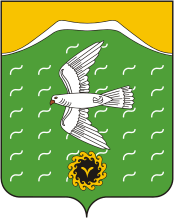 Администрация сельского поселенияАрметовский сельсоветмуниципального районаИшимбайский районРеспублики БашкортостанБашкортостан РеспубликаhыИшембай районымуниципаль районыӘрмет ауыл советыауыл биләмәhе хакимәтеАдминистрация сельского поселенияАрметовский сельсоветмуниципального районаИшимбайский районРеспублики Башкортостан№ п/пДат апроведенияНаименование темыВид занятийКоличество часовРуководительОтметка о выполнении№п/пФИОДолжностьДни дежурства№ п/пНаименование показателяЗначение показателя1.Полное наименование Администрация сельского поселения Арметовский  сельсовет муниципального района Ишимбайский район Республики Башкортостан 2.Почтовый адрес, телефон, факс 453238,Республика Башкортостан, Ишимбайский  район, с.Нижнеарметово,ул.Гиззатуллина,84б,8(34794)73-6-12 тел.,факс3.Дата создания01.08.2023 года 4.Принадлежность к конкретному предприятию, организации или учрежденияАдминистрация сельского поселения Арметовский сельсовет 5.Фамилия, имя, отчество начальникаШагиев Анур Адгамович 6.Фамилия, имя, отчество консультантовКазакеева Гульдар АвхатовнаХалитов Минибай МинегалиевичГубайдуллин Фанис Фарвазович7.Дата обучения консультантовС 01.11. по 31 мая-ежегодно8.Общая численность неработающего населения (чел.), закрепленного за УКП ГОЧС3509.Наличие оборудованного класса (помещения)Имеется, танцевальный зал СДК с.Нижнеарметово10.Вместимость помещения УКП ГОЧС (обеспечение столами и стульями)50 чел.6 столов,50 стульев11.Дата заполнения паспорта       01.08.2023год12.Подпись,  должность, контактный телефон лица, ответственного за заполнение   управляющий делами  Шагиева Т.Т.73-6-12№ п/пНаименование показателяЗначение показателя(имеется/не имеется)1.Постановление (приказ, распоряжение) главы Администрации муниципального образования о создании УКП ГОЧС  на территории муниципального образованияимеется2.Приказ руководителя предприятия, организации или учреждения, при котором создан УКП ГО, об организации его работыимеется3.Положение об УКП ГОЧС имеется4.План работы УКП ГОЧС на годимеется5.Распорядок дня работы УКП ГОЧСимеется6.График дежурств по УКП сотрудников предприятия, организации или учреждения и других привлекаемых для этого лицимеется7.Расписания занятий и консультаций на годимеется8.Журналы учета занятий и консультацийимеется9.Журнал персонального учета населения, прошедшего обучение на УКП ГОЧСимеется10.Списки неработающих жильцов с указанием адреса, телефона и старших учебных группимеется11.Обязанности начальника и консультантов УКП по ГОЧСимеется12.Программа подготовки (с содержанием тем) неработающего населенияимеется13.Методические разработки по проведению занятий согласно утвержденной программеимеется14.Планы проведения занятийимеется15.Наличие оборудованного классаимеетсяНаименование Значение показателя(имеется: с указанием количества/не имеется)1. Доска (учебная) имеется2. Информационно-справочные стенды:имеется1) Нормативно-правовые акты по организации обучения населения в области ГОЧС;2) Чрезвычайные ситуации природного и техногенного характера и стихийного бедствия; 3) Средства индивидуальной защиты;4) Средства коллективной защиты; 5) Правила оказания первой медицинской помощи; 6) Действия по сигналам гражданской обороны;7) Защита населения путем эвакуации;8) Терроризм – угроза обществу; 9)Первичные средства пожаротушения. Имеется3. Технические средства обучения:- телевизорНе имеется- проектор имеется- персональный компьютер или ноутбук           Имеется (АСП)4. Витринное оформление:противогазы для взрослыхимеется- противогазы для детей Не имеется- камера защитная детская КЗД-6        Не имеется- респираторы   Не имеется- дозиметры бытовые                              Не имеется- огнетушителиимеется- ватно-марлевые повязки                       имеется- индивидуальный противохимический пакет (ИПП)нет- перевязочный пакет индивидуальный (ППИ)                 Не имеется- аптечка индивидуальная КИНГЗ    Не имеется- бинты, вата, марля и другие материалы для изготовления простейших СИЗ Не имеется5. Учебно-методическое обеспечение:- подписка на журналы: «Гражданская защита», «Военные знания», «Пожарное дело», «112 Единая служба спасения», «ОБЖ»---памятки и рекомендации по действиям в чрезвычайных ситуацияхимеется- учебно-методическая литература по тематике ГОЧСимеется- видеофильмы по тематике ГОЧС имеется- компьютерные программы имеетсяБашкортостан РеспубликаhыИшембай районымуниципаль районыӘрмет ауыл советыауыл биләмәhе хакимиәтеАдминистрация сельского поселенияАрметовский сельсоветмуниципального районаИшимбайский районРеспублики Башкортостан(наименование органа государственной власти/ органа местного самоуправления)от политической партии, зарегистрированного кандидатав лице(ФИО, наименование должности лица, уполномоченного действовать от имени политической партии, зарегистрированного кандидата)В Центральную избирательную комиссию Республики Башкортостан450008, г. Уфа, ул. З.Валиди, 46 помещение по адресу,(указать место проведения собрания)(указать место проведения собрания)(наименование политической партии, ФИО зарегистрированного кандидата)(наименование должности)(подпись)(инициалы, фамилия)МПБашкортостан РеспубликаhыИшембай районымуниципаль районыӘрмет ауыл советыауыл биләмәhе хакимиәтеАдминистрация сельского поселенияАрметовский сельсоветмуниципального районаИшимбайский районРеспублики БашкортостанБашкортостан РеспубликаhыИшембай районымуниципаль районыӘрмет ауыл советыауыл биләмәhе хакимиәтеАдминистрация сельского поселенияАрметовский сельсоветмуниципального районаИшимбайский районРеспублики БашкортостанБашкортостан РеспубликаhыИшембай районымуниципаль районыӘрмет ауыл советыауыл биләмәhе хакимиәтеАдминистрация сельского поселенияАрметовский сельсоветмуниципального районаИшимбайский районРеспублики БашкортостанБашкортостан РеспубликаhыИшембай районымуниципаль районыӘрмет ауыл советыауыл биләмәhе хакимиәтеАдминистрация сельского поселенияАрметовский сельсоветмуниципального районаИшимбайский районРеспублики БашкортостанБашкортостан РеспубликаhыИшембай районымуниципаль районыӘрмет ауыл советыауыл биләмәhе хакимиәтеАдминистрация сельского поселенияАрметовский сельсоветмуниципального районаИшимбайский районРеспублики БашкортостанБашкортостан РеспубликаhыИшембай районымуниципаль районыӘрмет ауыл советыауыл биләмәhе хакимиәтеАдминистрация сельского поселенияАрметовский сельсоветмуниципального районаИшимбайский районРеспублики Башкортостан